МИНИСТЕРСТВО НА ЗЕМЕДЕЛИЕТО И ХРАНИТЕ – СОФИЯ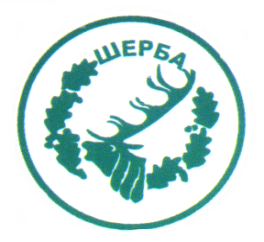 „СЕВЕРОИЗТОЧНО ДЪРЖАВНО ПРЕДПРИЯТИЕ” ДПТП:  ДЪРЖАВНО ЛОВНО СТОПАНСТВО „ШЕРБА”9100, с. Горен чифлик,ул. „Шерба” 7, Варненска областТел.  05141/2358, Е-mail: dls.sherba@dpshumen.bg	..............................................................................................................Изх.№ 1389/12.12.2016 г.офис с.Старо ОряховоИнформация по чл. 22б, ал. 2 т. 14 от ЗОП(отм.)Уведомяваме всички заинтересовани, че на основание сключен договор № Др-12/26.02.2016 г. между ТП ДЛС „Шерба“ и „Кооперация Аутомотор“ ЕООД с предмет:  „Извършване на ремонти , текущо  техническо обслужване, техническа профилактика, подмяна на консумативи и подготовка за годишни технически прегледи с части и материали на производителя, доставени от  изпълнителя  за  служебни  автомобили на ТП Държавно ловно стопанство „Шерба“ при „СИДП“ ДП Шумен,  местодомуващи на територията на ТП ДЛС Шерба , а именно: 26 броя МПС от които 1 бр. Ауди А4, 1 брой Ауди 80, 2 бр. ВАЗ 21213, 5 бр. ВАЗ 21214, 1 бр. ВАЗ 21310 , 4 бр.ЛАДА 2121, 3 бр ЛАДА 4х4, 1бр. Опел Вектра,  1 бр.Чавдар С5, 1 бр.УАЗ 2206, 1бр.УАЗ 3909, 1 бр.УАЗ 31514, 1 бр. УАЗ 2206, 1бр. УАЗ 374101, 1бр. ГАЗ 66, 1 бр.Щаер, 1 бр. Щаер 680 МЗ за 2016 година, съгласно техническа спецификация“   във връзка със заповед № 438/30.11.2015 г. на Директора на СИДП ДП гр. Шумен е извършено плащане, както следва:      ЗАМ.ДИРЕКТОР:   /п/ печат                         /инж. Р. Радев/Упълномощен със Заповед №266/08.12.2015 г. на Директора на ТП ДЛС „Шерба“ №Основание за плащанеРазмер на плащането – лв. без ДДСДата на плащането1Фактура № 0000020707/09.11.2016 г.265.10 лв.21.11.2016 г.2Фактура № 0000020708/09.11.2016 г.35.84 лв.21.11.2016 г.3Фактура № 0000020722/11.11.2016 г.580.00 лв.06.12.2016 г.4Фактура № 0000020766/18.11.2016 г.14.40 лв.06.12.2016 г.5Фактура № 0000020767/18.11.2016 г.36.30 лв.06.12.2016 г.6Фактура № 0000020768/18.11.2016 г.66,67 лв.06.12.2016 г.7Фактура № 0000020769/18.11.2016 г.152,00 лв.06.12.2016 г.8Фактура № 0000020833/28.11.2016 г272,64 лв.06.12.2016 г.9Фактура № 0000020834/28.11.2016 г.99,01 лв.06.12.2016 г.10Фактура № 0000020836/28.11.2016 г.146,67 лв.06.12.2016 г.11Фактура № 0000020837/28.11.2016 г.15,00 лв.06.12.2016 г.12Фактура № 0000020848/29.11.2016 г.98,46 лв.06.12.2016 г.13Фактура № 0000020849/29.11.2016 г.1025,67 лв.06.12.2016 г.14Фактура № 0000020857/30.11.2016 г.405,60 лв.06.12.2016 г.